Kristen Phillips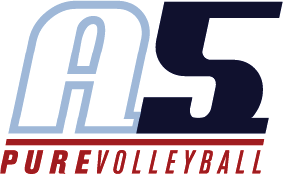 Assistant Coach 12-3 DonnaKristen Phillips has been around volleyball her whole life, but she officially started playing in 6th grade on the Pope Juniors. Kristen played on the varsity team at Pope for 3 years, and ended her senior year with the 3rd most kills in Pope's history. She made the 5A All Area and All state team in 2013, and the 6A All Area team in 2014. Kristen Phillips played 3 years of club with A5, including the 17-2s team, before she decided to coach for A5. She coached for 2 years at Cobb Atlanta before making the switch over to A5. This is Kristen’s second year coaching at A5. Kristen also currently plays for the Kennesaw State women’s club volleyball team.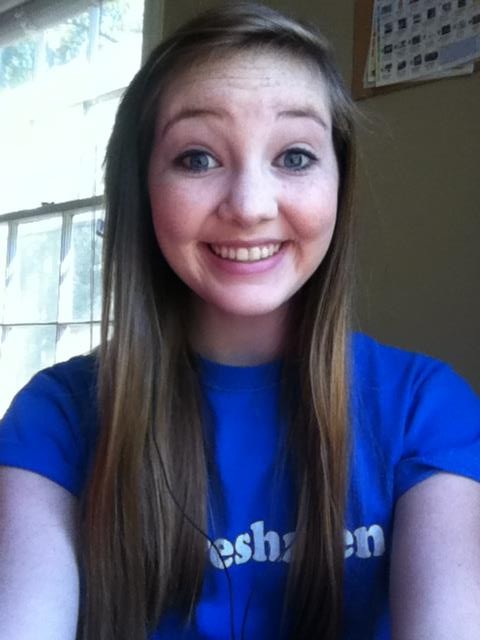 